 	Surrealism in Art – 
“Wacky Animals in Wacky Places”.
The Task: 
You will create a unique surrealistic animal and will paint a habitat for it to live in. 
(Surreal = “unreal, unusual, not-real”)
Your surreal animal must be concocted of either:
2 different animals; or of 1 animal and 1 ‘inanimate’ object.P.S. You can draw the animal yourself, or you can cut the images out of a magazine or book. 
 Paint the animal’s habitat on a piece of: paper/card and try to think about: the texture of your habitat. 
Also include a brief description about: 
the name of the animal (title), 
the different animal parts, 
the habitat/environment the animal lives in, 
the prey/predators of your animal, 
and the benefits/difficulties that this animal has.
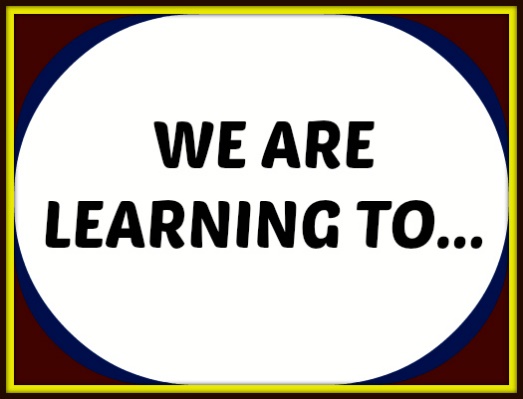 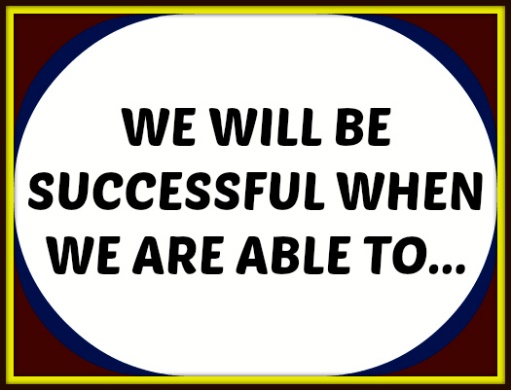 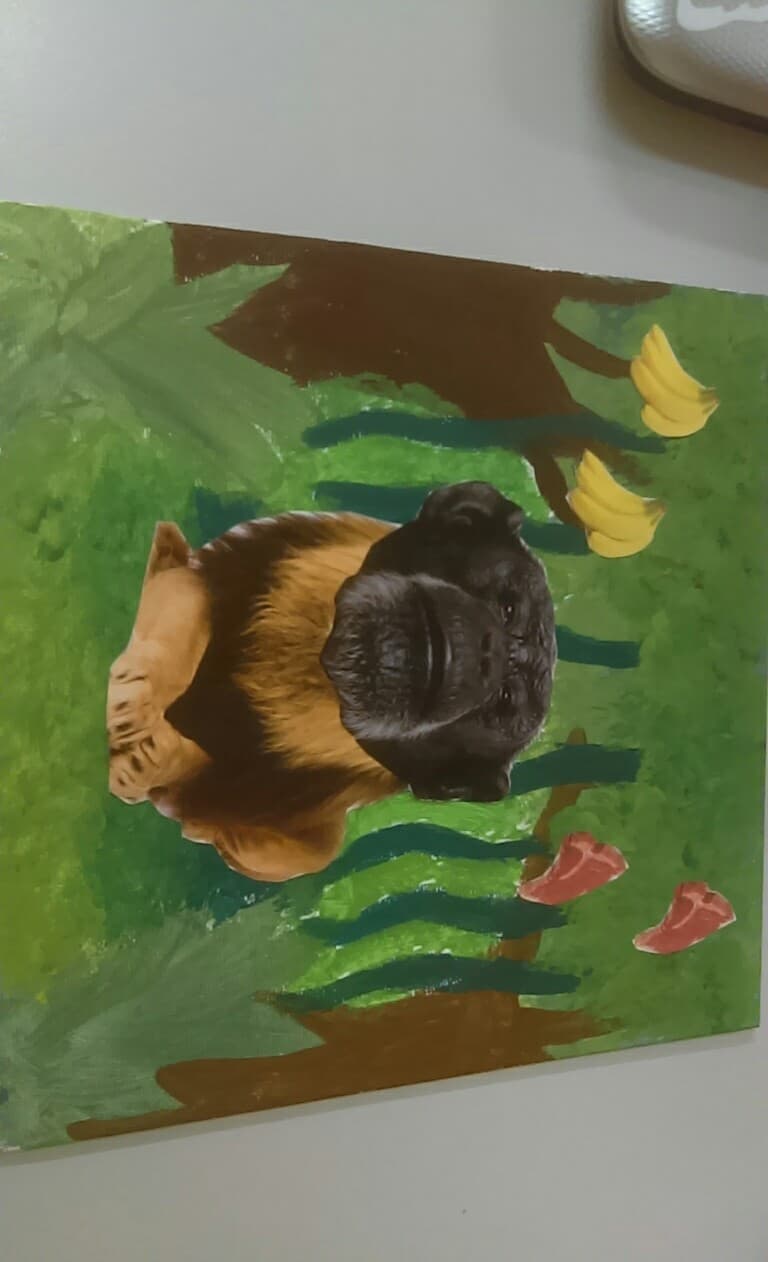 Example: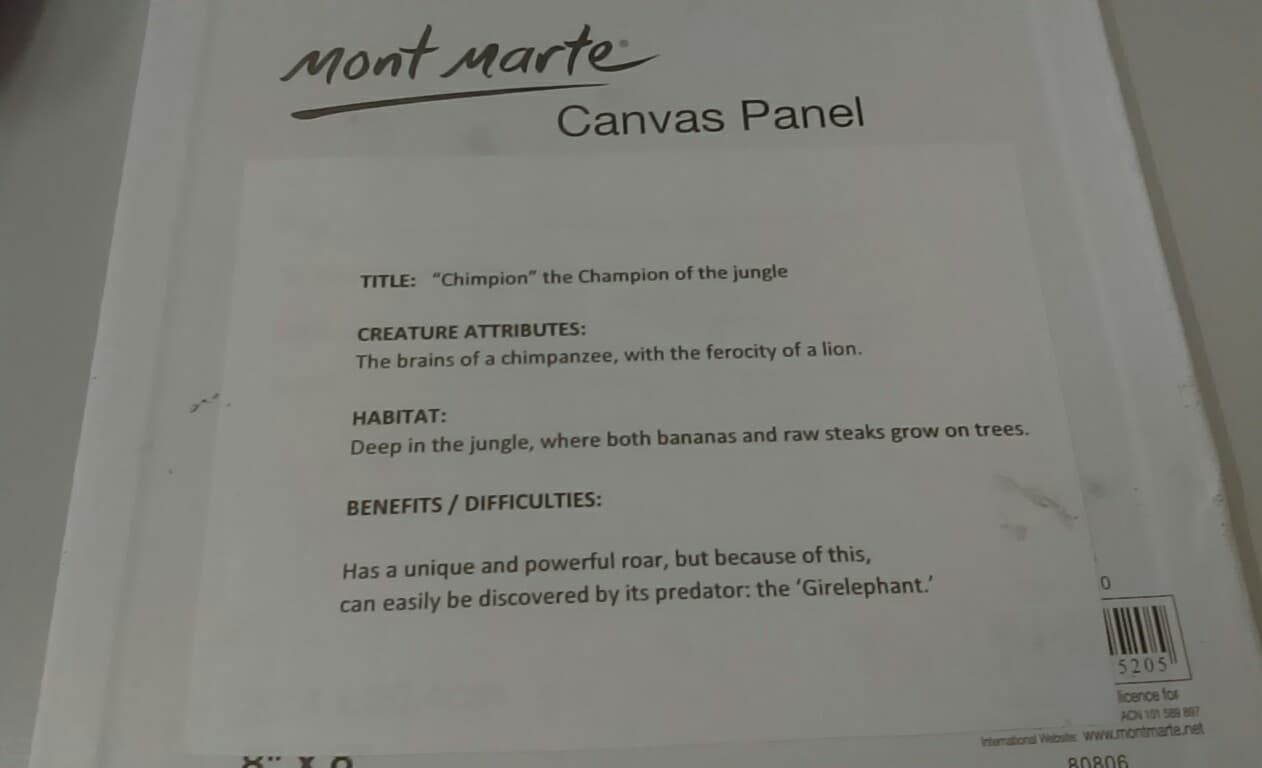 Surrealism:
“Wacky Animals in Wacky Places”

REFLECTION

Please answer the following questions in your journal    What was the theme of the task that you were asked to complete, and what have you learnt by completing this task?
_______________________________________________________________________________________________________________________________________________________________________________________________________________
What two animals/objects did you merge in order to create your surrealistic animal, and why?_____________________________________________________________
__________________________________________________________________________________________________________________________________________
Did you attempt to mix paint colours for your habitat? If so, which colours did you mix and why?__________________________________________________________
__________________________________________________________________________________________________________________________________________
Did you incorporate texture into your habitat? If so, how have you demonstrated your understanding of this?_______________________________________________
__________________________________________________________________________________________________________________________________________
What other Elements of Art can you see in your artwork? _______________________________________________________________________________________________________________________________________________________________________________________________________________
Are you proud of your work? What aspects would you like the teacher to notice about your work?_______________________________________________________
__________________________________________________________________________________________________________________________________________
POWERPOINT SLIDES (IF NEEDED FOR CONTEXT) 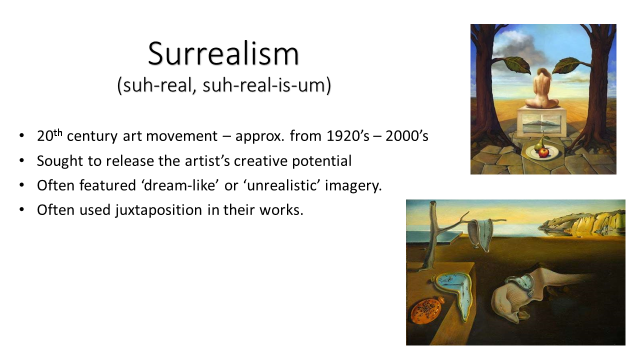 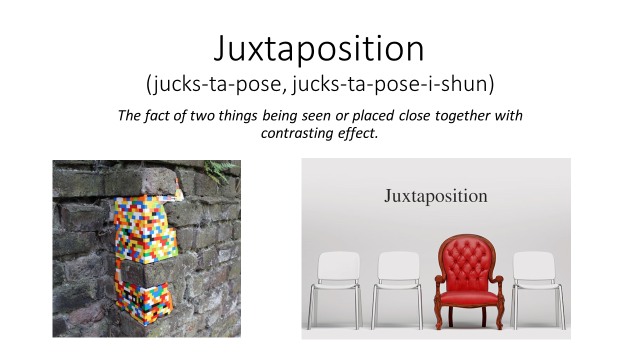 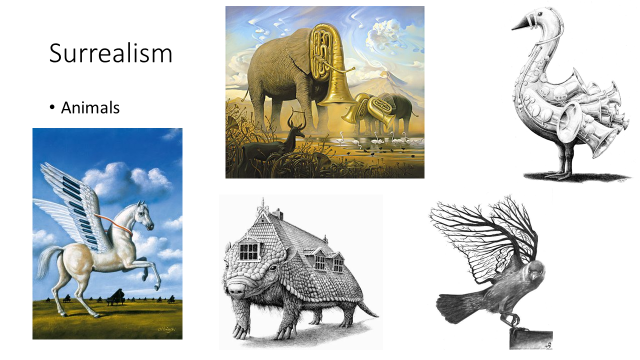 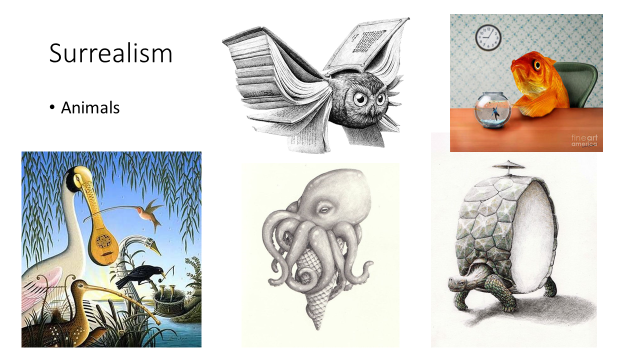 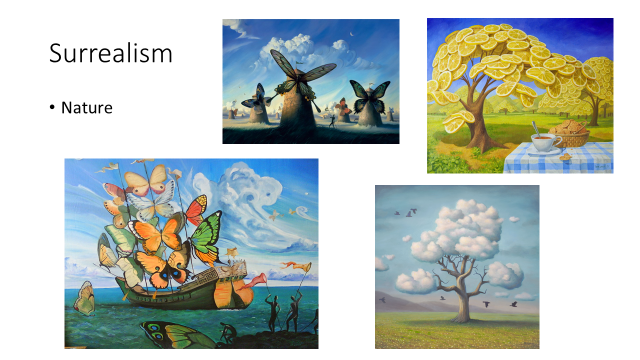 